ARCHERYTAG TOURNAMENT REGISTRATION FORMOrganization/ Instituition: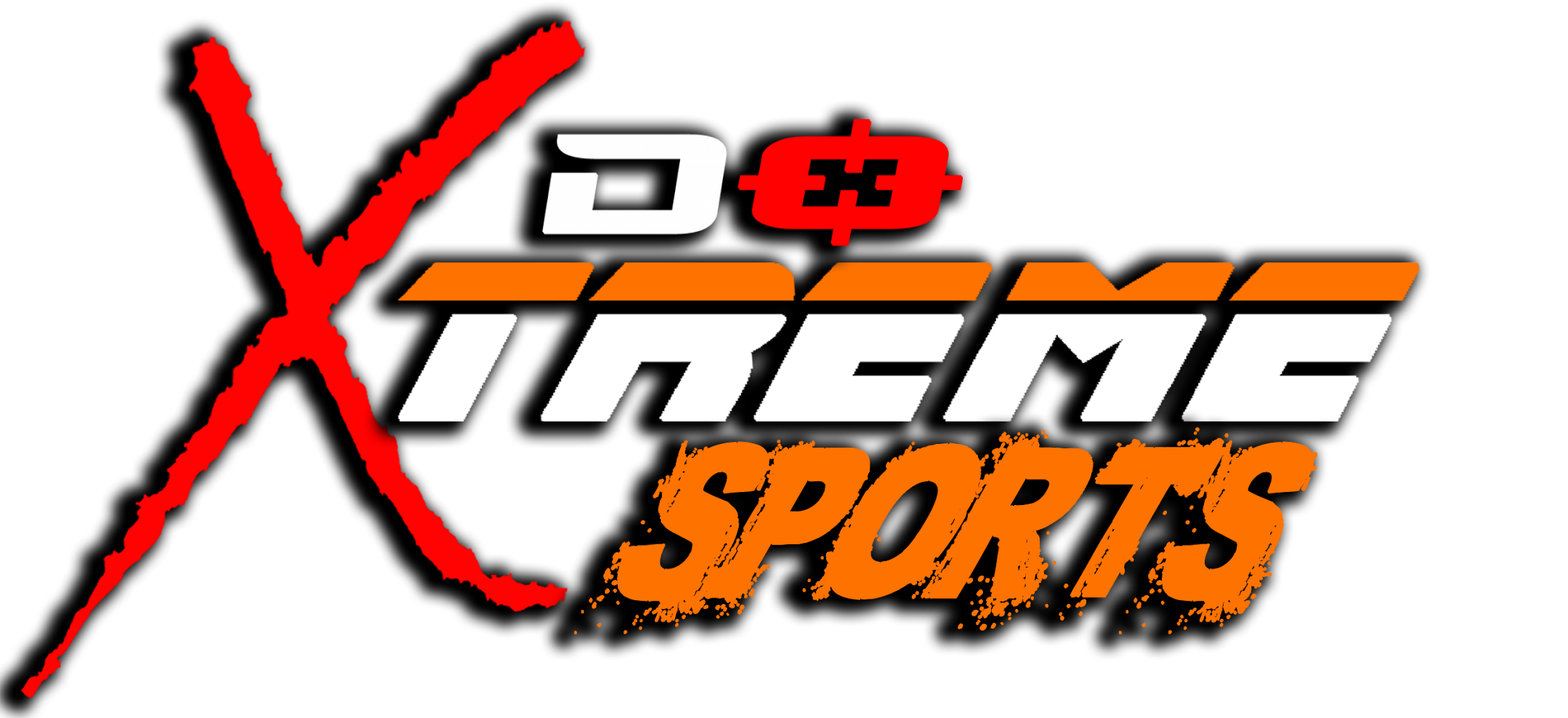 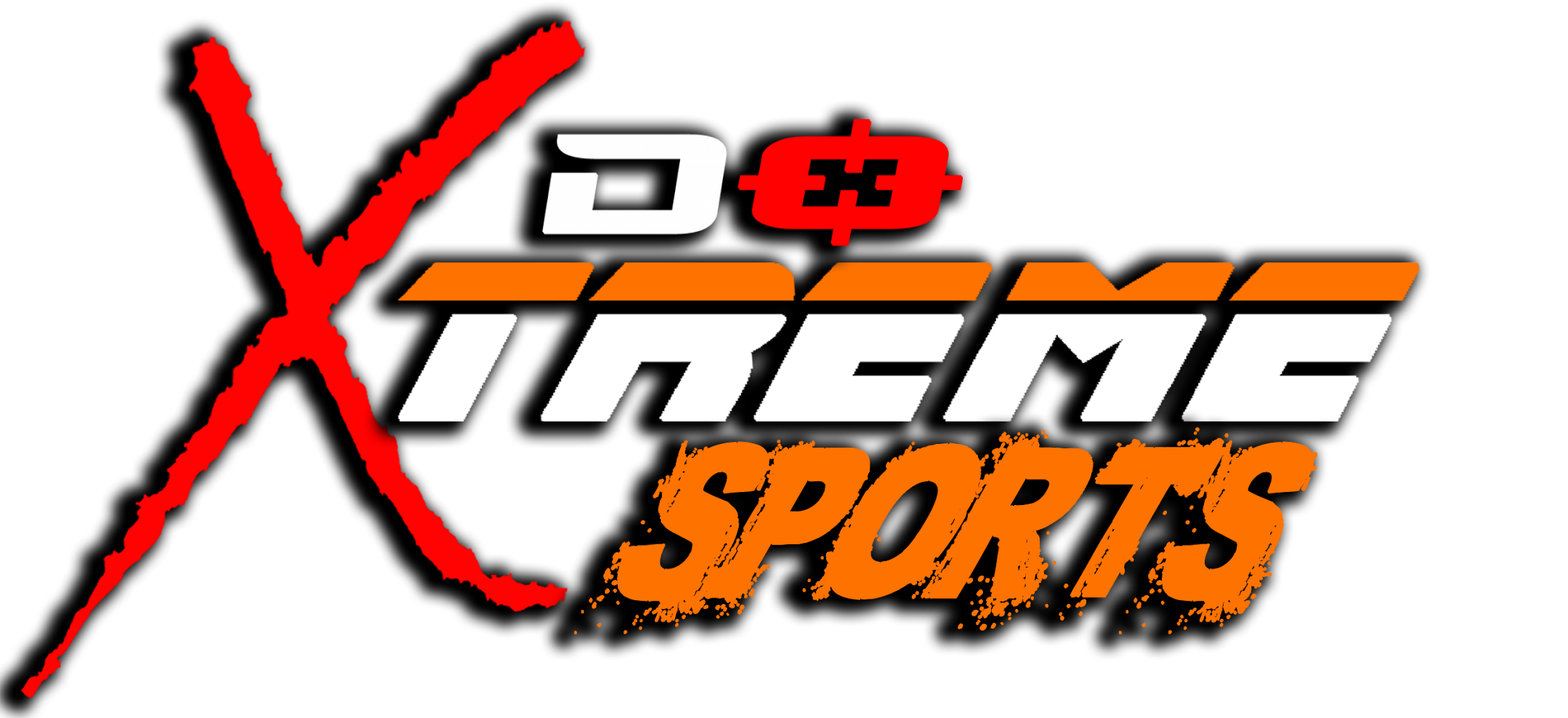 ______________________________________________Team name:______________________________________________Category:  SCHOOL  CATEGORYCompulsory (5 Players)Reserve (2 Players)Payment via:   NO PAYMENT NEEDED (Please circle one)Coach / Teacher-In-ChargeContact No.EmailCaptainBirth DateContact No.EmailPlayer’s NameBirth DateContact No.Player’s NameBirth DateContact No.